三島町星空教室（渡部潤一先生講演会）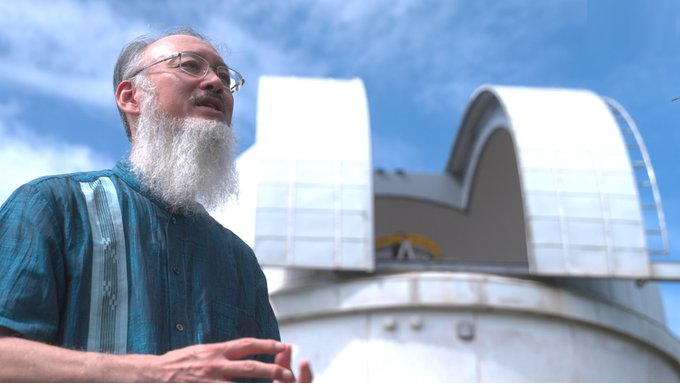 講師　　国立天文台 天文情報センター 上席教授　渡部 潤一 先生演題　　『地球は宇宙のどこにあるの？』期日　　令和５年９月１５日（金）１４：００～１５：３０場所　　三島町町民センター　大ホール主催　　三島町、三島町教育委員会、三島町保・小・中きずなプラン推進委員会